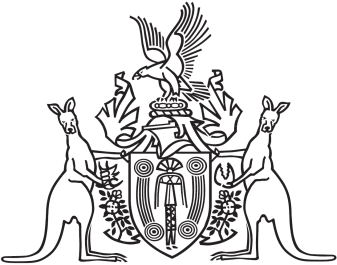 Northern Territory of AustraliaGovernment GazetteISSN-0157-833XNo. S1	19 January 2018Northern Territory of AustraliaTraffic ActAuthorised Operators of Prescribed 
Drug Analysis InstrumentI, Bruce Porter, Commander, College Command, in pursuance of section 27B (2) of the Traffic Act, being of the opinion that each member of the Police Force whose name appears in the attached Schedule is: -trained in the use of a prescribed drug analysis instrument known as the Drager DrugTest 5000; andcapable of using that prescribed drug analysis instrument correctly,Authorise those members of the Police Force to use that prescribed drug analysis instrument for the purpose of the Traffic Act. Dated this 12 day of January 2018.Bruce PorterCommanderCollege CommandNorthern Territory of AustraliaTraffic ActTraffic RegulationsAuthorised Operators of Prescribed 
Breath Analysis InstrumentI, Bruce Porter, Commander, College Command, in pursuance of regulation 59 of the Traffic Regulations, being of the opinion that each member of the Police Force whose name appears in the attached Schedule is: -trained in the use of a prescribed breath analysis instrument known as the Drager Alcotest 9510; andcapable of using that prescribed breath analysis instrument correctly,Authorise those members of the Police Force to use that prescribed breath analysis instrument for the purpose of the Traffic Act. Dated this 10 day of January 2018Bruce PorterCommanderCollege CommandReg NoSurnameGiven Names3706BenschDean Jonathan3707BoiteauLachlan Kai3708CampanielloDaniel AlexanderNamePolice Service NoAckerley, Todd Andrew3556Aikas, Tara Jayde3617Aila, Sean Lochiel2799Amess, Taryn Jane7378Anderson, Lesley Catherine3618Anderson, Peter John1465Annakin, Patrick Benjamin3255Antemes, Jan-Paul 3414Aranda, Valerie 3199Arnott, Leighton Robert2898Ascoli, Gavan Leyland2245Atkinson, Bruce Lee Jon3515Atkinson, Bryan Paul Robert2886Baird, Timothy Joseph2569Bannan, Andrew Patrick3221Barram, Andrew James1926Barrett, Dean Anthony1624Bates, Trevor Daniel2701Becker, Dean Kevin3039Becker, Marcus Paul2377Belbin, Andrew David3378Bellis, Cameron Edward3108Bennett, Matthew John3177Bennett, Tony Edwin3508Benson, Rowan Norman3379Bird, Leanne Jane3644Blackwell, Megan Jane1958Blyth, Christopher James3295Board, Christopher Keith1959Boja, Csaba Daniel2517Bonney, Breanna Louise3517Borton, Corey Frederick William2596Bouma, Serge 2378Brauns, David Thomas2624Bravos, Andrew Peter3447Bridgeman, Keith Wilbert2489Briggs, Thomas Luke3448Brooks, Sarah Leigh3573Brown, Edward Alan3647Brown, Peter Phillip2655Brunton, Jeremy Joseph2542Bryant, Anne Margaret1960Budge, Michael William2461Buganey, David James2518Burnell, David Joseph3054Burnett, Kane 2434Burnett, Wayne George2276Burns, Gregory Graham3509Byrne, Nicholas 2656Cameron, Joshua Marc3082Cameron, Sharon Marie3472Carpenter, Matthew John3117Carter, Emma Maree3002Cartmill, Robert Anthony3224Caruana, Andrew Charles2492Carver, Maverick Uyassi3619Casey, Mark Raymond2136Cassar, Rachel 3650Cassidy, Craig 2406Chalk, Thomas Patrick2571Chambers, Kim Trevenan2059Chatterton, Cameron Graham3474Chatto, Glen Michael2277Cheam, Ferdinand Ee Jwen4250Chilcott, Brad Hugh3225Chisholm, Danielle Loreta7320Chisholm, Jason Nicholas3213Chmielewski, Virginia Marena3359Christie, William 3003Clarke, Keshia Ursula-Anne Pandella7379Cleary, Gregory James Maccallum3327Cobern, Jamie Thomas2870Codrington, Fiona Renee2677Coles, Gary James2830Collingburn, Jason David Robert3329Connor, John Edward Scott1738Conroy, Jason Alan2306Coombe, John 7351Costelloe, David Jeffrey3330Coulson, Matilda Mae3476Coulson, Rinaldo Gilbert3361Court, Michael David2307Cousins, Peter Bryan3651Couzens, Matthew James3520Cox, Naomi Colleen3261Cram, Matthew William2544Crossan, Carla Sheree3358Cunningham, Joshua George2936Dalgliesh, Luke Richard2545Dallacosta, Romolo Pietro2000Davey, Adam Daniel3181Davie, Ian 1290Davies, Benjamin 2831Davies, Helen Jayne2901Davies, Ian Phillip3120De Graaff, Samuel Francis3249De Nale, Angelo Giacinto1932Delamere, Tony Peter3490Dingle, Jason Burnett Llewllyn2802Dole, Trent Mitchell3450Donaldson, Adam Robert2775Douglas, Declan Philip3215Dowie, Alexander Philip3521Doyle, Jacqueline Idalina3226Drury, Charles Roland2547Dudley, Andrew Martin2868Dudson, Ashley James2281Duffy, Bryan 3522Duffy, Samantha Jane3511Dungey, Travis Baden3420Dunlop, Craig John2089Dwyer, Damian John2282Easthope, Timothy 2605Easton, Darren James3421Easton, Troy Dun3227Ebery, John Harry Guest3584Edinborough, Grant 3422Edwards, Mark Andrew3389Egan, Patrick Benjamin3004Einam, James Warren2494Elliott, James Francis3523Ellis, Sally Louise3023Emmott, David Joseph3585Engels, Robert Uwe3204Evans, Aaron Lyle3451Evans, Ben Aaron3586Everett-Smith, Ashford William Alexander3587Fairgrieve, Christopher John2466Fairweather, Alexander James1716Farley, Phillip John3182Farmer, Gemma Louise3621Farrand, Linda Joan2283Ferrall, Nicholas James3452Finch, David Arthur Plowman2347Finn, Nathan Leigh2309Firth, Sarah Michele2398Flowers, Farrah Cecelia7272Fluellen, Colin David3524Fomin, Galia 2682Forrest, Jessica Lee7381Forsyth, Tian James2976Fowler, Jacob Mclean3453Fox, Bradley Peter2408Frost, Martin Richard2876Fuller, Tony James1464Fulwood, Anna Michelle3183Furniss, Shaun Rodney1630Galea, Sharon Ann2468Galey, Luke Robin3265Ganley, Carney Dennis2350Gardiner, Timothy Alan2633Garland, Craig Dallas1814Garwood, Elizabeth Louise3670Gaylard, Bradley John3083Geranios, Brett David3588Gibson, Erica Ann1659Gillis, Craig Roger2497Graetz, Leanna May7352Grant, Lynn Joan2467Gray-Spence, James Elliott2576Gray-Spence, Rebecca Marree2628Green, Alan Douglas2284Gregory, David Anthony3084Grenfell, Trudy Lee7301Grotherr, Christopher Paul2806Gunn, Christopher James3589Gunter, Jessica Rose3527Hall, Matthew James3578Hamlyn, David Paul Graham2469Hamlyn, Kathleen Joy2748Hansen, Michael David1973Hansen, Peter Hou3124Harden, Christopher Barry John3299Harland, Maurice John3392Harris, Jimi James7369Harris, Troy 1974Harrop, James Christopher2915Hartshorn, Derek 3429Harvey, Alicia Brooke2938Hatzismalis, Katrina Jane1792Hawkins, Wade Douglas Rowley2608Hayes, Todd William3653Hayman, Rodney Allan2709Heath, Andrew Stuart1764Heffernan, Vanessa Irene3654Henderson, Mark Harold1771Hennessy, Samantha 3195Henrys, Anthony Dennis1829Henwood, Fiona Catherine3655Henwood, Peter Lance2224Higgie, Gary John3625Higgins, Benjamin Joseph2660Hill, Stephen Kevin3561Hoare, Patricia Catherine3430Hockey, Rebecca Jane3087Hogan, Dennis Earl2685Holcombe, Lochlan John Trader3656Holliday, Tanya 2131Holmes, Brentley Mitchell Willis3007Holzfeind, Christian Franz2443Hopkins, Daniel Fransiscus2919Hopwood, Ashley Brian3302Houghagen, Danielle Jade3385Hourigan, Kellie Jane3303Houseman, Gary James2736Hovland, Leif Adam2760Huddle, Gregory John2661Hughes, Matthew Kyle3230Hulbert, Byron Richard3657Hulm, Warwick John2258Humphreys, Gary Ralph3008Hunt, Gary Bernard1853Hutchinson-Goncz, Marek 3089Hyson, Samuel James3480James, Neil Anthony2313Jamieson, Andrew 2314Jarentowski, Karol Adam3529Jenkinson, Colin James2952Jeremiah, Wade Lee2782Jockers, Kristian Daniel August2874Jolley, Anne Marie2639Jones, Mathew Rhys2912Jones, Stephen Craig3499Jones, Stephen Philip3481Kanyilmaz, Devrim 2713Kazem, Merwan 1873Kean, Gregory James3304Keenan, Danielle 3626Kelly, Evan Nathan2226Kelly, Jeshua David2857Kelly, Michael Leslie3396Kennon, Ian Edward2151Kent, Robert Bruce2610Keogh, Adrian 2783Kerr, Darrell Scott1403Kettle, Brittany-Rose Mary3411Kingston, Timothy James2686Kirstenfeldt, James Lloyd3658Kitchen, Joedy Claire2446Krepapas, Nicolette 2920Kruse, Jackson Kenneth3530Kumar, Parveen 3597Lahring, Jason William3045Lamb, Gregory John2414Langeneck, Wolfgang 2356Lanigan, Madeline Jane3627Lauder, Jamie Bryan2613Lee, Jessica Beth2899Leggett, Brad Kenneth3091Leighton, Daniel Ross3531Leivers, Daniel Ashley3598Li, Haocheng 3432Linklater, Joanne Louise3231Logan, Kellie Anne2503Lunney, Michael Anthony John2472Lush, Craig Robert2740Lymbery, Todd Paul3188Lynden, Jacqueline Kim3086Lyness, Timothy Jarrod3290MacDonald, Allan John1946Mace, Tanya Fabianne2358Machalek, Pavel 2880Macmichael, Kate Alison1921Madden, Andrew William3660Magee, Max Anthony2958Malley, Peter Edward2196Marshall, Malcolm Leslie2320Marshall, Matthew John3312Martin, Catherine Ruth3369Masters, Christopher John3457Masters, Colin Graham2714Matthews, George Llewelyn1981Mawhinney, Jamie Thomas3150Maxwell, Carol Ann3458May, Byron Jefferson3092Mayo, Nathan John3234McCormack, Shane Anthony3435McDonnell, William James1686McFarlane, Robert William Archibald2955McGarvie, Renae Moana2041McGrath, Nathan Rodney2294McIntyre, Benjamin Jon3236McKay, Andrew Peter3630McKinlay, Matthew James2295Mclean, Camille Leanne3459Mclean, Daryl Glen3599McMahon, Xavier Benedict2885McWilliams, Stephen John2977Merenda, Micheal John3661Metcalfe, Martin Robert2751Middleton, Tracy-Dale 2230Millar, Ronald Jeffrey1615Miller, Wayne Andrew2448Mills, John Edmund3501Mitchell, David Jonathon3460Mitchell, Nicholas Graeme3274Mitchell, Sarah Ruth3600Mohaiyadeen, Muhamad Munshi Bin3575Moir, Kellie Marie2928Molloy, Brendan Peter2096Moore, Ellen Therese7365Morris, Adrian Scott2361Morris, Thomas Jack3534Morrison, Jonathon Wayne2923Moss, Simon Philip3072Motter-Barnard, Dale Edward3462Muller, Kevin Andrew3485Mummery, Ronald Toby Jnr2689Munro, David Leslie3276Murray, Justin James3632Murray, Matthew Scott3207Musgrave, Richard John3343Nalder, Stephen Munro2202Nancarrow, Mark Richard2203Nankivell, Ian Stuart3314Nankivell, Mia Isobel3633Neilson-Scott, Raymond Kevin2816Nicholson, Andrew David2860Nickson, Lukas James2232Niki, Manuel Francis7251Nolan, James Bartholomew2896Noonan, Alexander William2873Nunn, Nathan Craig2792Nutt, Robert Andrew3345O'Brien, Allan 2961O'Brien, Christopher John2156O'Connor, Luke Aaron3604Odgaard, Mark Robert3401O'Donnell, Carl 2017O'Donoghue, Lucas-John Marcus3634O'Hara, Brendan Tom2157O'Keeffe, David Michael3129O'Neill, Julie Ann2204O'Neill, Wayne Jeffrey2128Orr, Joshua James3011Ozdemir, Mehtap 3513Page, Brendon 3346Pahi, Wade Benson3547Paice, Kevin James1489Palmer, Gary Wayne3402Parfitt, Ben James2818Pascoe, Debra Jane3463Patterson, Sean Graham2394Payne, Bruce Charles2158Payne, Stephen Nicholas2100Pearce, Hayden Leigh2720Pearce, Jason William3438Petrovic, Ivan 2553Pettit, Mark 2450Philip, Trudi 7296Phillips, Leith Andrew2075Pike, Steven William3132Pizarro Pardo, Juan Carlos3606Plumeier, Brett 2417Pocock, Helen Maria1817Porch, Jared Kane3096Potts, Michael Wayne1372Powell, Benjamin Joseph2965Prentis, Simon Peter Edward3555Presley, Kenneth James7385Prichard, Adrian Lyle3608Pusterla, Gregory Charles1774Quedley, Colin Michael3571Ragg, Colin Stephen2076Ramlah, Barbora 3636Ramsay, Craig Peter John2950Ramsay, Stephen William Robert3609Ranford, Paul Vincent2766Rankine, Kevin James3537Rankine, Steven Edward2206Reardon, Gerrard William3348Rechenbach, Michael Heiner3371Reynolds, Emma Victoria3404Richards, Clayton Anthony3098Richards, Michael John3546Richardson, Clinton Andrew2668Richardson, Victoria Louise3637Ridolfi, Matthew John2297Riesenweber, Damian Francis2555Rimmer, Sean Michael2476Robertson, Conan 2104Robson, Colin Paul3502Robson, Darren William2265Roche, Dion Nicholas2973Rose, James Michael3611Rossiter, Bennan Robert2329Rothe, Jason Christopher1993Rothery, Daniel Peter John2821Russell, Scott Robert2105Ryan, Jason Alex Campbell3554Sandy, Daniel Francis7265Schmidt, Robyn Louise3133Scott, Nicholas Daniel2941Seaton, Alexandra Simone3664Seears, Trevor Geoffrey1420Sevior, Lachlan Jade3465Sevior, Sandi Cheree3351Sheehan, Zachary William3159Shewring, Shane Robert2210Shilton, Luke Andrew2587Shires, Jason Leigh3665Siebert, Kelly Marie2808Simner, Tanya Lee7322Simpson, Tait Simon3538Slape, Drew Alexander2693Slater, Darryl 2561Slater, Kyle Williams3349Smith, Bradley James Bowran3406Smith, Joel Benjamin3137Smith, Lanyon Mark2694Smith, Robert Wayne2129Smithers, Tyrone Mark Donald3245Spilsbury, Ian John1830Srhoj, Daniel Vladimir2334Stedman, Raymond Nicholas2695Stephan, Joanna Elizabeth3639Stephens, Mitchell John3193Stewart, Clinton Forbes3048Straube, Barry Ross3015Studders, Rhys Blake3194Summerville, Lee-Anne Gay2500Swain, Michael Andrew3101Sweeney, Mark Christopher William3468Swift, Benjamin James3353Syed, Wussat Hasan3280Thackeray, Jason Karl3572Thomas, Joshua John3172Thompson, Jared Lee3503Thompson, Richard Charles1696Thornton, Ryan John3470Thurgood, Christopher Kenneth2893Tilmouth, Albert Victor2926Tom, James Kamahl7302Tomaszewski, Nathan Stefan2892Toneguzzo, Stacey Anne2483Trease, Phillip Daniel3354Tucker, Ward John2538Turner, Corrina Shirlene Jane7366Turner, Edmund Leonard1730Turner, Jacob Matthew3541Turner, Marc Mallord2902Turner, Shane Trevor2822VanDenBerg, Timotheus Josephus3542Von Minden, Karl Daniel3641Walker, Shane Marcus3614Walton, Trent 3139Warfield, Christopher Robert3051Watkins, David Hamlet3320Watkinson, Ryan Wayne2456Watson, Benjamin Samuel3321Watts, Aaron Peter2746Webster, Colin Leslie3322Webster, Gillian 3549Wessling, Nathaniel James3471Westerhuis, Nigel Johannes2747Wetherall, Kerry Marie7377White, Christopher Patrick2853White, Raymond John7304Whitehead, Andrew James3174Whitehouse, Kathryn Grace2300Whitfield-Jones, Daniel Gerard3175Whiting, Michael Allan2212Whittington, Robert Gregory1813Williams, Rhea Sabdao3669Willmett, Garry Richard3488Wilson, Christopher King1690Wilson, Craig Anthony3197Wilson, Vincent Gordon1998Wilton, Mia Anna-Lee Marie3506Wilton, Paul Norman3507Woodbury, David Allen Thomas3615Wrigglesworth, David John2595Zeitz, Daranee Kim3198Zhang, Tianfang 3446Zio, Rolf Riva2214Zuber, Shane Anthony3055Proctor, Kylie2135Lansdown, Martin13016Laycock, Julian19598Peberdy, Christopher13922Siebert, Lisa19430Tomic, David18327Trevena, Tim13798Turner, Helen13463Wallace, Bradley13315Woodman, Belinda19431